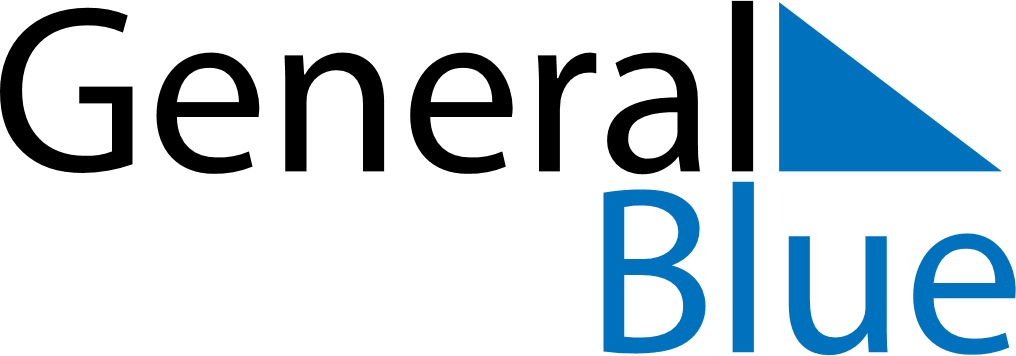 November 2023November 2023November 2023November 2023EcuadorEcuadorEcuadorSundayMondayTuesdayWednesdayThursdayFridayFridaySaturday12334All Souls’ DayIndependence of CuencaIndependence of Cuenca56789101011121314151617171819202122232424252627282930